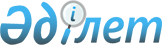 О внесении изменений в Указ Президента Республики Казахстан от 22 января 1999 года N 29Указ Президента Республики Казахстан от 23 марта 2004 года N 1317

      В соответствии с подпунктом 3) пункта 2 
 статьи 21 
 Конституционного закона Республики Казахстан от 26 декабря 1995 года "О Президенте Республики Казахстан" и в целях реализации 
 статьи 4 
 Закона Республики Казахстан от 7 июля 1997 года "О судебных приставах" постановляю:


      



      1. Внести в 
 Указ 
 Президента Республики Казахстан от 22 января 1999 года N 29 "О мерах по дальнейшей оптимизации системы государственных органов Республики Казахстан" (САПП Республики Казахстан, 1999 г., N 1, ст. 2; 2001 г., N 4-5, ст. 43; 2002 г., N 26, ст. 272; N 45, ст. 445; 2003 г., N 12, ст. 130; N 16, ст 160) следующие изменения:



      



      1) в приложении 1 к вышеназванному Указу:



      в строке "Аппарат Верховного Суда Республики Казахстан" цифры "131" заменить цифрами "164";



 



      2) в приложении 3 к вышеназванному Указу:



      в строке "Районные и приравненные к ним суды" цифры "6697" заменить цифрами "6664".



 



      2. Правительству Республики Казахстан, Верховному Суду Республики Казахстан принять меры, вытекающие из настоящего Указа.



      3. Контроль за исполнением настоящего Указа возложить на Администрацию Президента Республики Казахстан.



      4. Настоящий Указ вступает в силу со дня подписания.


      

Президент




      Республики Казахстан


					© 2012. РГП на ПХВ «Институт законодательства и правовой информации Республики Казахстан» Министерства юстиции Республики Казахстан
				